              2022 State Science and Technology Fair of Iowa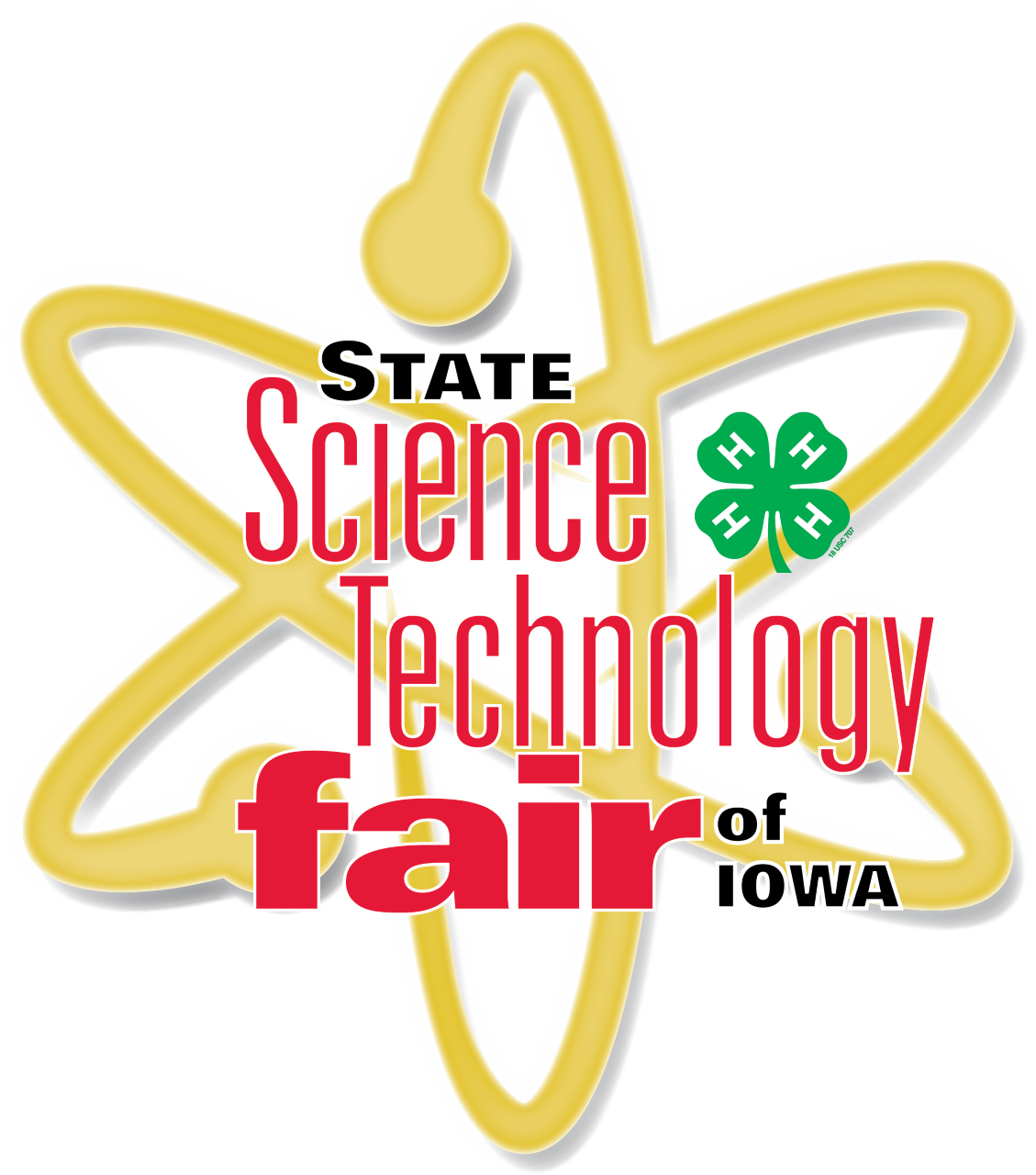             Hilton Coliseum, Iowa State University, Ames, Iowa           JUNIOR HIGH EVENT                          Day 1             Thursday, March 24, 20227:00 am		Iowa FFA Agriscience Fair Registration & Set-up*Please see Senior High event schedule if you are a 7th or 8th Grade FFA Agriscience Fair participant. You are required to attend Thursday as a judging day and attend the Senior High Award Ceremony if participating in the Iowa FFA Agriscience Fair Event.	9:00 – 12:00 pm	Agriscience Judging12:00 -1:00 pm		Lunch	1:30 – 3:45 pm		Judging Resumes4:00 pm 		Projects Released	4:00 pm		Science Demonstrations presented by SCUM				5:00 – 7:00 pm		GRAND SENIOR HIGH AWARD CEREMONY           2022 State Science and Technology Fair of Iowa     Hilton Coliseum, Iowa State University, Ames, Iowa         JUNIOR HIGH EVENT                              Day 2              Friday, March 25, 20227:00 – 8:30 am  		Exhibitor Registration & Project Set-Up			Registration Desk, Outer Concourse   (South Side, Enter Through South doors)	7:30 – 8:30 am		Project Reviews 					Floor of Hilton			SRC Violation Clearance				SRC Booth, Floor of HiltonDisplay and Safety (DSC) Reviews/Clearance	DSC Booth, Floor of Hilton 8:30 – 9:00 am		Welcome Ceremony & Orientation			Stage, Floor Level8:30 – 9:00 am		Project Viewing (Judges ONLY)				Floor of HiltonFloor MUST be clear of ALL Exhibitors!	9:00 – 12:00 pm	Interview & Special Award Judging			Floor of Hilton9:00 – 4:00 pm		Jr High Public Viewing					Floor of Hilton10:00 – 11:00 am	Teacher Workshop					Pete Taylor Media Room12:00 – 12:45 pm	LUNCH							On your own(Concessions Available South Side Inner Concourse of Hilton)1:00 pm		Interview Judging Resumes				Floor of Hilton1:30 – 3:30 pm		Alternate Judging (Division by Categories)	 4:00 pm		Interview Judging Concluded		Please wait to be dismissed before leaving projects.4:00 pm		Projects Released					Floor of Hilton4:00 pm  		Science Demonstrations presented by SCUM		Stage, Floor Level5:00 – 7:00 pm		GRAND JUNIOR HIGH AWARD CEREMONY		Stage, Floor Level